		THE PARISH CHURCH OF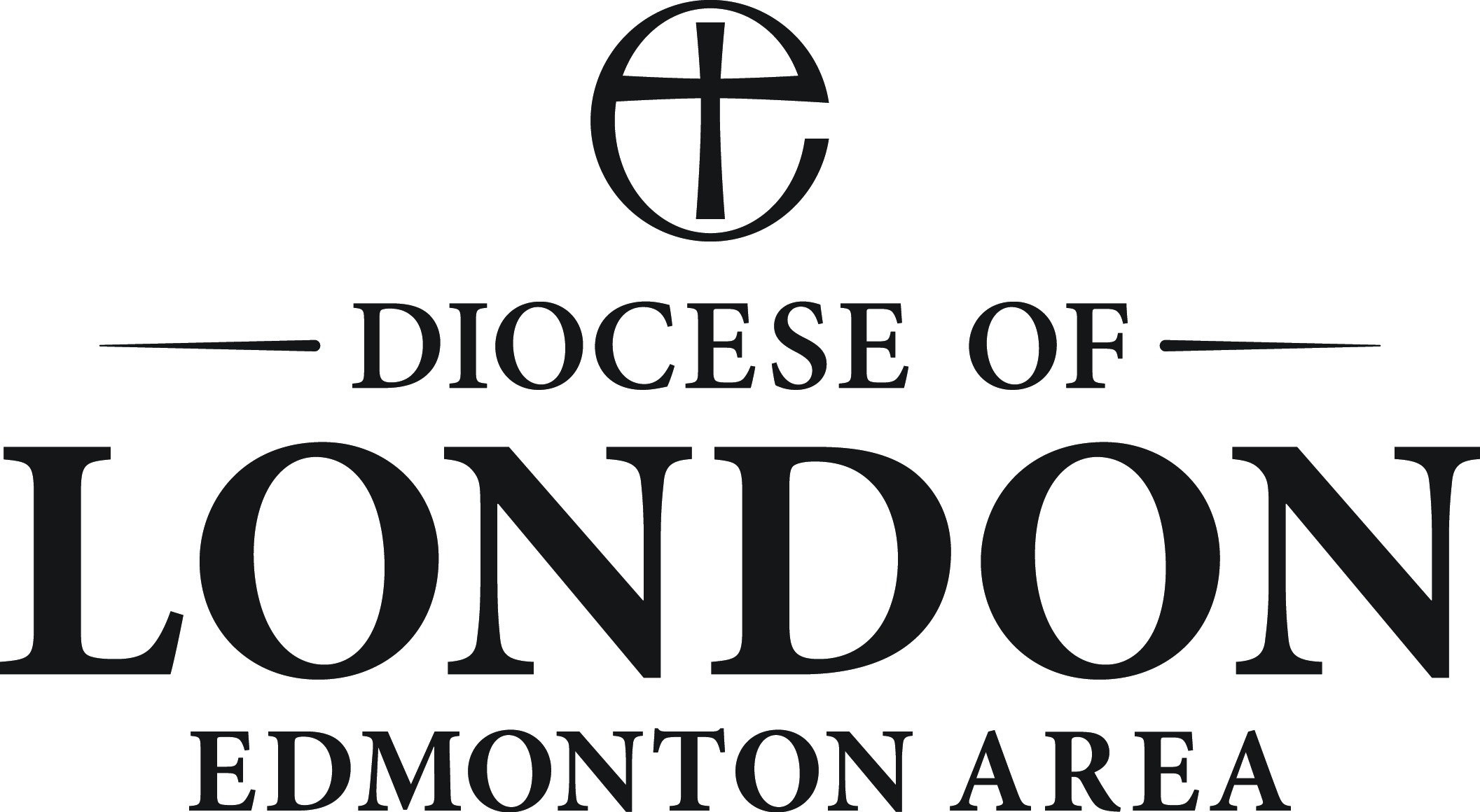 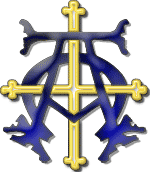 EMMANUEL, WEST HAMPSTEADAPPLICATION FOR BAPTISMThere is no fee for Holy Baptism, but a voluntary thank offering to the Church will be very gratefully received.We much look forward to welcoming your child as a member of the Church - which is Christ’s Body throughout the world.  Emmanuel is your Parish Church and we are here for you.   A very warm welcome awaits you all at any of our Sunday Services:0800		Eucharist (said)0845		Morning Prayer (said)0915		Joyful Noise Eucharist our more informal service - especially suitable for very small children, lasting 35-40 minutes1030	Sung Eucharist 		our more traditional service lasting around 60 minutes, at which children are still very welcome		Children’s Church for children four years old and above meets in term time during the service 020 7435 1911          info@emmanuelnw6.comwww.emmanuelnw6.comChild’s Christian namesSurnameChild’s date of birthAddressTelephone numberFather’s full nameBaptised ?     Yes / NoConfirmed?    Yes / NoMother’s full nameBaptised ?     Yes / NoConfirmed?    Yes / NoFather’s occupationMother’s occupationGodparent’s full namesThere may be three or four Godparentsall of whom should themselves be baptisedThere may be three or four Godparentsall of whom should themselves be baptised1.2.3.4.Parent’s declarationWe ask for Holy Baptism for our child and will do our best tobring him / her up as a member of the ChurchWe ask for Holy Baptism for our child and will do our best tobring him / her up as a member of the ChurchFather’s signatureMother’s signature